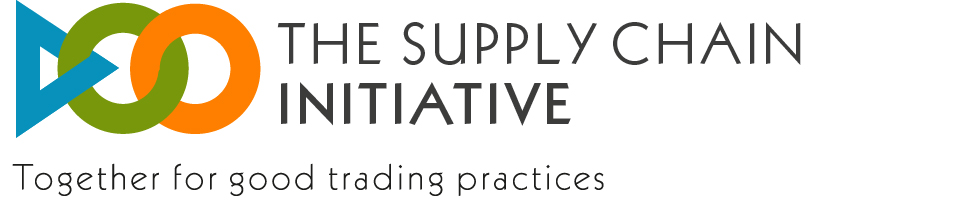 Raziskava o skladnosti s pobudo glede dobavne verige Supply Chain InitiativeZaključekMetodologija, ki temelji na spletnih orodjih, zagotavlja zaupnost odgovorov podjetja. Dostop do vprašalnika in odgovorov podjetja bo imelo le raziskovalno podjetje.

Ko bo raziskava zaključena, bodo podjetja prejela evropsko poročilo, ki bo temeljilo na skupnih anonimnih podatkih.

Prosimo vas, da ta vprašalnik izpolnite do 30. septembra 2014.

Vprašanja se lahko nekoliko razlikujejo od vprašanj iz zasnove vprašalnika, kar omogoča opravljanje analize.

Besedna zveza »The Principles of Good Practice« (načela dobre prakse) se nanaša na načela dobre prakse v vertikalnih odnosih verige preskrbe s hrano, ki so bila sprejeta 29. novembra 2011.Demografski podatki podjetja1. Za katero državo izpolnjujete to raziskavo? [obkljukajte en okvirček (možen je en odgovor)]

Spoštovanje zavez glede postopkov4.a) Ali je bilo vzpostavljeno usposabljanje za zagotovitev skladnosti z načeli dobre prakse Principles of Good Practice?
[obkljukajte okvirček, možen je en odgovor]

Zadovoljstvo in vpliv na poslovanjeZaključekZahvaljujemo se vam za vaš čas in podporo pri zbiranju dejstev in številk glede izvajanja pobude v zvezi z dobavno verigo Supply Chain Initiative – skupaj za dobro trgovanje.

Če imate v zvezi z vsebino raziskave kakršna koli vprašanja, pošljite e-poštno sporočilo na jimbert@eurocoop.coop

V primeru tehničnih vprašanj se obrnite na ariane.valsamis@dedicated.be

Obkljukajte okvirček »Potrdi« in kliknite »Pošlji«2. Kako veliko je vaše podjetje v tej državi?

Zaposlenih v letu 2013 [obkljukajte en okvirček]Prihodki od prodaje v letu 2013 [obkljukajte en okvirček]Bilanca stanja za leto 2013 [obkljukajte en okvirček]3. V katerem delu verige preskrbe s hrano je vaše podjetje aktivno v tej državi? [obkljukajte okvirčke, možnih je več odgovorov]DaDelnoNeb) Koliko vaših zaposlenih je zaključilo usposabljanje? [vnesite številko]

5. Kdaj naj bi se usposabljanje zaključilo? [obkljukajte okvirček, možen je en odgovor]6. Ali vaše podjetje uporablja modul e-učenja, ki ga zagotavlja skupina za upravljanje in ga je razvil SAI?
[obkljukajte okvirček, možen je en odgovor]UčinkovitostJasnostUporabnost8.a) Ali je vaše podjetje svoje poslovne partnerje obvestilo o svoji zavezi k pobudi v zvezi z dobavno verigo Supply Chain Initiative? [obkljukajte okvirček, možen je en odgovor]b) Katerega od spodaj navedenih načinov ste uporabili za obveščanje svojih poslovnih partnerjev o sodelovanju vašega podjetja v pobudi v zvezi z dobavno verigo Supply Chain Initiative?
[obkljukajte okvirčke, možnih je več odgovorov]Merimo učinkovitost možnosti za reševanje sporov, ki jih omogoča pobuda v zvezi z dobavno verigo Supply Chain Initiative.

9.a) Ali je vaše podjetje v času od vaše registracije zoper vaše trgovske partnerje vložilo kakšno pritožbo zaradi domnevnih kršitev načel dobre prakse Principles of Good Practice?9.b) Koliko pritožb ste vložili? spodnji okvirÄek vnesite Å¡tevilko

10. Ko ste v času od svoje registracije vlagali pritožbe, katera od spodnjih načel dobre prakse Principles of Good Practice so bila domnevno kršena?
[obkljukajte okvirčke, možnih je več odgovorov]11.a) Ali je bilo vaše podjetje v času od vaše registracije izpostavljeno trgovinskim povračilnim ukrepom trgovskega partnerja, ki je registriran v pobudi v zvezi z dobavno verigo Supply Chain Initiative, potem ko ste uporabili eno od možnosti za reševanje sporov, ki so na voljo? [obkljukajte okvirček, možen je en odgovor]b) Kolikokrat (glede na celotno število pritožb, ki ste jih vložili) [vnesite številko]

Če je bilo uporabljenih več mehanizmov, upoštevajte zadnji mehanizem, ki je vodil do rešitve pritožbe.

Če je bilo uporabljenih več mehanizmov, upoštevajte zadnji mehanizem, ki je vodil do rešitve pritožbe.

Če je bilo uporabljenih več mehanizmov, upoštevajte zadnji mehanizem, ki je vodil do rešitve pritožbe.

Če je bilo uporabljenih več mehanizmov, upoštevajte zadnji mehanizem, ki je vodil do rešitve pritožbe.

Število pritožb, ki jih je vložilo vaše podjetje in so bile rešene v času od vaše registracijeŠtevilo pritožb, ki jih je vložilo vaše podjetje in so bile rešene v v 4 mesecih Poslovni mehanizem (urejanje težave na višji ravni poslovne hierarhije poslovnega partnerja)Služba za notranje reševanje sporov trgovskega partnerjaMediacijaArbitražaPravna sredstva v skladu z nacionalnimi pravili in predpisi013.a) Ali je vaše podjetje v času od vaše registracije od vaših trgovskih partnerjev prejelo kakšno pritožbo zaradi domnevnih kršitev načel dobre prakse Principles of Good Practice?13.b) Koliko pritožb ste prejeli? [vnesite številko]

Ko ste v času od svoje registracije prejemali pritožbe, katera od spodnjih načel dobre prakse Principles of Good Practice so bila domnevno kršena?
[obkljukajte okvirčke, možnih je več odgovorov]Če je bilo uporabljenih več mehanizmov, upoštevajte zadnji mehanizem, ki je vodil do rešitve pritožbe

Če je bilo uporabljenih več mehanizmov, upoštevajte zadnji mehanizem, ki je vodil do rešitve pritožbe

Če je bilo uporabljenih več mehanizmov, upoštevajte zadnji mehanizem, ki je vodil do rešitve pritožbe

Če je bilo uporabljenih več mehanizmov, upoštevajte zadnji mehanizem, ki je vodil do rešitve pritožbe

Število pritožb, ki jih je prejelo vaše podjetje in so bile rešene v času od vaše registracijeŠtevilo pritožb, ki jih je prejelo vaše podjetje in so bile rešene v v 4 mesecih Poslovni mehanizem (urejanje težave na višji ravni poslovne hierarhije poslovnega partnerja)Služba za notranje reševanje sporov trgovskega partnerjaMediacijaArbitražaPravna sredstva v skladu z nacionalnimi pravili in predpisi016. Ali je vaše podjetje zaznalo izboljšanje v trgovanju, odkar ste se registrirali pri pobudi v zvezi z dobavno verigo Supply Chain Initiative?
[obkljukajte okvirček, možen je en odgovor]17. S pomočjo lestvice od 1 do 10 (pri čemer 1 pomeni malo in 10 zelo veliko) ocenite splošno zadovoljstvo vašega podjetja s pobudo.
[obkljukajte okvirček, možen je en odgovor]

Podatki, ki jih boste navedli, bodo ostali zaupni. Da bi nam pomagali zagotoviti ustrezno vodenje raziskave in izogniti se možnemu podvajanju, se vam vnaprej zahvaljujemo za spodnje informacije.

Ime podjetja (nacionalna operativna družba):

Država:Katero je vaše področje zaposlitve v podjetju?